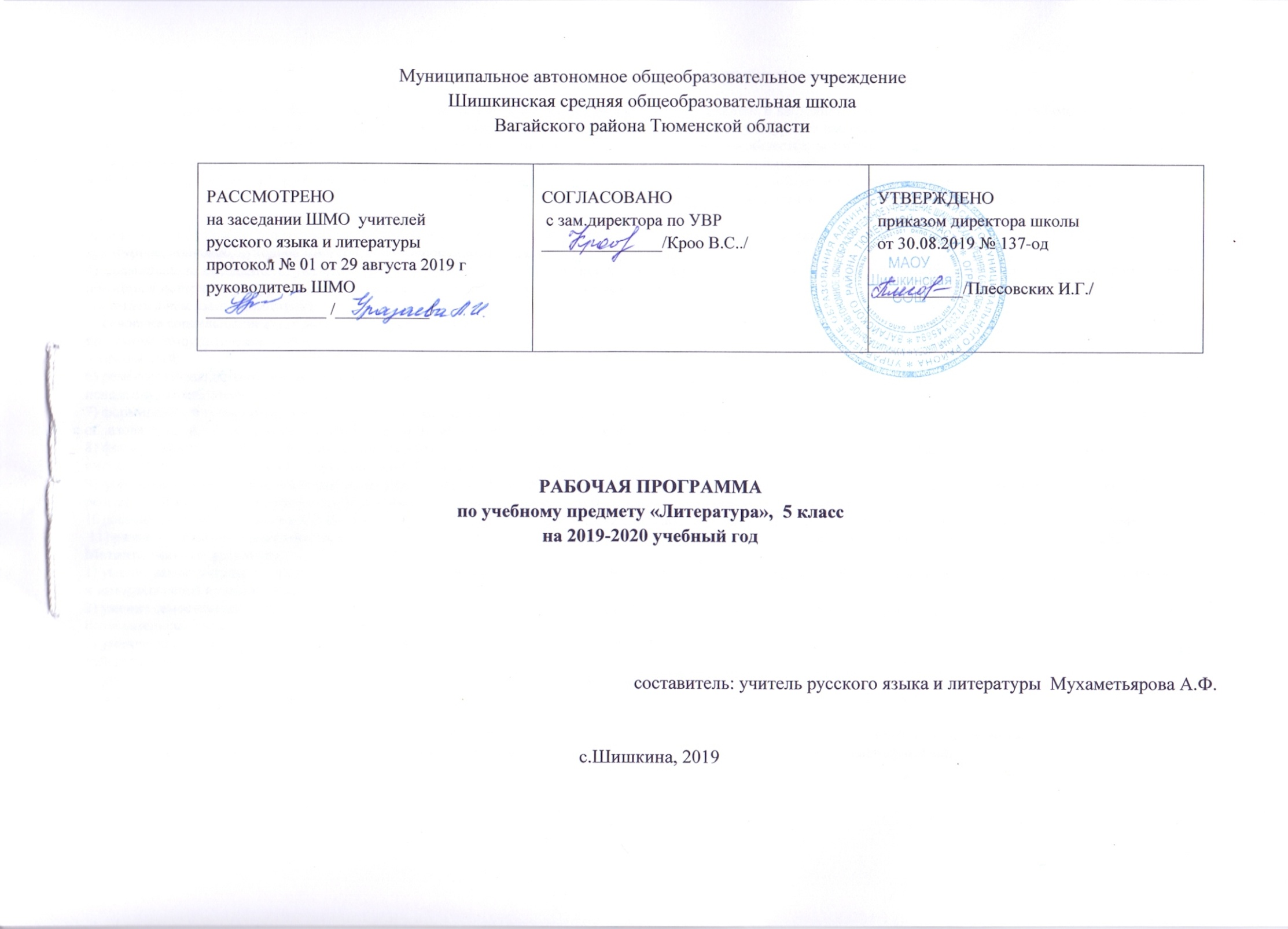 1. Планируемые результаты освоения учебного предметаЛичностные результаты: 1) воспитание российской гражданской идентичности: патриотизма, уважения к Отечеству, прошлое и настоящее многонационального народа России; осознание своей этнической принадлежности, знание истории, языка, культуры своего народа, своего края, основ культурного наследия народов России и человечества; усвоение гуманистических, демократических и традиционных ценностей многонационального российского общества; воспитание чувства ответственности и долга перед Родиной; 2) формирование ответственного отношения к учению, готовности и способности обучающихся к саморазвитию и самообразованию на основе мотивации к обучению и познанию, осознанному выбору и построению дальнейшей индивидуальной траектории образования на базе ориентировки в мире профессий и профессиональных предпочтений с учетом устойчивых познавательных интересов, а также на основе формирования уважительного отношения к труду, развития опыта участия в социально значимом труде; 3) формирование целостного мировоззрения, соответствующего современному уровню развития науки и общественной практики, учитывающего социальное, культурное, языковое, духовное многообразие современного мира; 4) формирование осознанного, уважительного и доброжелательного отношения к другому человеку, его мнению, мировоззрению, культуре, языку, вере, гражданской позиции, к истории, культуре, религии, традициям, языкам, ценностям народов России и народов мира; готовности и способности вести диалог с другими людьми и достигать в нем взаимопонимания; 5) освоение социальных норм, правил поведения, ролей и форм социальной жизни в группах и сообществах, включая взрослые и социальные сообщества; участие в школьном самоуправлении и общественной жизни в пределах возрастных компетенций с учетом региональных, этнокультурных, социальных и экономических особенностей; 6) развитие морального сознания и компетентности в решении моральных проблем на основе личностного выбора, формирование нравственных чувств и нравственного поведения, осознанного и ответственного отношения к собственным поступкам; 7) формирование коммуникативной компетентности в общении и сотрудничестве со сверстниками, детьми старшего и младшего возраста, взрослыми в процессе образовательной, общественно полезной, учебно-исследовательской, творческой и других видов деятельности; 8) формирование ценности здорового и безопасного образа жизни; усвоение правил индивидуального и коллективного безопасного поведения в чрезвычайных ситуациях, угрожающих жизни и здоровью людей, правил поведения на транспорте и на дорогах; 9) формирование основ экологической культуры, соответствующей современному уровню экологического мышления, развитие опыта экологически ориентированной рефлексивно-оценочной и практической деятельности в жизненных ситуациях; 10) осознание значения семьи в жизни человека и общества, принятие ценности семейной жизни, уважительное и заботливое отношение к членам своей семьи; 11) развитие эстетического сознания через освоение художественного наследия народов России и мира, творческой деятельности эстетического характера. Метапредметные результаты: 1) умение самостоятельно определять цели своего обучения, ставить и формулировать для себя новые задачи в учебе и познавательной деятельности, развивать мотивы и интересы своей познавательной деятельности; 2) умение самостоятельно планировать пути достижения целей, в том числе альтернативные, осознанно выбирать наиболее эффективные способы решения учебных и познавательных задач; 3) умение соотносить свои действия с планируемыми результатами, осуществлять контроль своей деятельности в процессе достижения результата, определять способы действий в рамках предложенных условий и требований, корректировать свои действия в соответствии с изменяющейся ситуацией; 4) умение оценивать правильность выполнения учебной задачи, собственные возможности ее решения; 5) владение основами самоконтроля, самооценки, принятия решений и осуществления осознанного выбора в учебной и познавательной деятельности; 6) умение определять понятия, создавать обобщения, устанавливать аналогии, классифицировать, самостоятельно выбирать основания и критерии для классификации, устанавливать причинно-следственные связи, строить логическое рассуждение, умозаключение (индуктивное, дедуктивное и по аналогии) и делать выводы; 7) умение создавать, применять и преобразовывать знаки и символы, модели и схемы для решения учебных и познавательных задач; 8) смысловое чтение; 9) умение организовывать учебное сотрудничество и совместную деятельность с учителем и сверстниками; работать индивидуально и в группе: находить общее решение и разрешать конфликты на основе согласования позиций и учета интересов; формулировать, аргументировать и отстаивать свое мнение; 10) умение осознанно использовать речевые средства в соответствии с задачей коммуникации для выражения своих чувств, мыслей и потребностей; планирования и регуляции своей деятельности; владение устной и письменной речью, монологической контекстной речью; 11) формирование и развитие компетентности в области использования информационно-коммуникационных технологий (далее - ИКТ компетенции); развитие мотивации к овладению культурой активного пользования словарями и другими поисковыми системами; 12) формирование и развитие экологического мышления, умение применять его в познавательной, коммуникативной, социальной практике и профессиональной ориентации. Предметные результаты: 1.в познавательной сфере: • понимание ключевых проблем изученных произведений русского фольклора и фольклора других народов, древнерусской литературы, литературы XVIII в., русских писателей XIX—XX вв., литературы народов России и зарубежной литературы; • понимание связи литературных произведений с эпохой их написания, выявление заложенных в них вневременных, непреходящих нравственных ценностей и их современного звучания; • умение анализировать литературное произведение: определять его принадлежность к одному из литературных родов и жанров; понимать и формулировать тему, идею, нравственный пафос литературного произведения, характеризовать его героев, сопоставлять героев одного или нескольких произведений; • определение в произведении элементов сюжета, композиции, изобразительно-выразительных средств языка, понимание их роли в раскрытии идейнохудожественного содержания произведения (элементы филологического анализа); • владение элементарной литературоведческой терминологией при анализе литературного произведения; 2. в ценностно-ориентационной сфере: • приобщение к духовно-нравственным ценностям русской литературы и культуры, сопоставление их с духовно-нравственными ценностями других народов; • формулирование собственного отношения к произведениям русской литературы, их оценка;  • собственная интерпретация (в отдельных случаях) изученных литературных произведений; • понимание авторской позиции и свое отношение к ней; 3.в коммуникативной сфере: • восприятие на слух литературных произведений разных жанров, осмысленное чтение и адекватное восприятие;  • умение пересказывать прозаические произведения или их отрывки с использованием образных средств русского языка и цитат из текста; отвечать на вопросы по прослушанному или прочитанному тексту; создавать устные монологические высказывания разного типа; уметь вести диалог; • написание изложений и сочинений на темы, связанные с тематикой, проблематикой изученных произведений, классные и домашние творческие работы, рефераты на литературные и общекультурные темы; 4.в эстетической сфере: • понимание образной природы литературы как явления словесного искусства; эстетическое восприятие произведений литературы; формирование эстетического вкуса; • понимание русского слова в его эстетической функции, роли изобразительно-выразительных языковых средств в создании художественных образов литературных произведений. Устное народное творчество Учащийся  научится: - осознанно воспринимать и понимать фольклорный текст; различать фольклорные и литературные произведения, обращаться к пословицам, поговоркам, фольклорным образам, «традиционным» фольклорным приемам в различных ситуациях речевого общения, сопоставлять фольклорную сказку и ее интерпретацию средствами других искусств (иллюстрация, мультипликация, художественный фильм); - выделять нравственную проблематику фольклорных текстов как основу для развития представлений о нравственном идеале своего и русского народа, формирования представлений о русском национальном характере, - видеть черты русского национального характера в героях русских сказок и былин, видеть черты национального характера своего народа в героях народных сказок и былин - учитывая жанрово-родовые признаки произведений устного народного творчества, выбирать фольклорные произведения для самостоятельного чтения,  - определять с помощью пословицы жизненную/вымышленную ситуацию, - выразительно читать сказки и былины, соблюдая соответствующий интонационный рисунок «устного рассказывания»,- пересказывать сказки, четко выделяя сюжетные линии, не пропуская значимых композиционных элементов, используя в своей речи характерные для народных сказок художественные приемы, - выявлять в сказках характерные художественные приемы и на этой основе определять жанровую разновидность сказки, отличать литературную сказку от фольклорной,  - видеть «необычное в обычном», устанавливать неочевидные связи между предметами, явлениями, действиями, отгадывая или сочиняя загадку. Учащийся  получит возможность научиться: - сравнивая сказки, принадлежащие разным народам, видеть в них воплощение нравственного идеала конкретного народа (находить общее и различное с идеалом русского и своего народов), - рассказывать о самостоятельно прочитанной сказке, былине, обосновывая свой выбор, - сочинять сказку (в том числе и по пословице), былину и/или придумывать сюжетные линии, - выбирать произведения устного народного творчества разных народов для самостоятельного чтения, руководствуясь конкретными целевыми установками.  Древнерусская литература. Русская литература XVIII века. Русская литература XIX–XX веков. Зарубежная литература.Учащийся  научится: - осознанно воспринимать художественное произведение в единстве формы и содержания; адекватно понимать художественный текст и давать его смысловой анализ, интерпретировать прочитанное, устанавливать поле «читательских ассоциаций», отбирать произведения для чтения; - определять для себя актуальную и перспективную цели чтения художественной литературы, выбирать произведения для самостоятельного чтения, - выявлять и интерпретировать авторскую позицию, определяя свое к ней отношение, и на этой основе формировать собственные ценностные ориентации, - анализировать и истолковывать произведения разной жанровой природы, аргументированно формулируя свое отношение к прочитанному,- работать с разными источниками информации и владеть основными способами ее обработки и презентации. Учащийся  получит возможность научиться: - создавать собственную интерпретацию изученного текста средствами других искусств2. Содержание  учебного предметаВведение (1 ч) Литература — искусство слова. Мифы народов мира (3 ч) Миф как форма познания и эстетического освоения окружающего мира.Календарные мифы. Масленица.Древнегреческие мифы.  «Золотые яблоки Гесперид».Теория литературы. Мифы (начальные представления).Развитие речи (далее — P.P.). Устный ответ на проблемный вопрос (начала исследования). Выразительное чтение мифов. Устное рецензирование выразительного чтения. Устный монологический ответ по составленному плану. Устное народное творчество (фольклор)(10 ч) Фольклор - устное народное творчество. Русские народные сказки. «Царевна-лягушка». Русская народная сказка. Сказки народов мира. «Тысяча и одна ночь». Арабские народные сказки. «Рассказ о первом путешествии Синдбада-морехода». Малые жанры фольклора. Пословицы и поговорки. Загадки. Сказка-загадка. Анекдоты. Сказка-анекдот. Песни. Частушки. Народная драма. «Озорник Петрушка»(в сокращении).Теория литературы. Устное народное творчество (развитие представлений). Фольклористика (знакомство с понятием). Жанрово-композиционные особенности сказки, народной драмы (развитие представлений).P.P. Выразительное чтение сказок. Устное рецензирование выразительного чтения. Устные и письменные ответы на проблемные вопросы (начала исследования). К.Р. по теме «Фольклор». (1ч) Литература XIX века (36 ч) Иван Андреевич Крылов(2ч) Краткий обзор биографии и творчества. Басни. «Свинья под дубом». «Осел и мужик».Теория литературы. Мораль в басне, аллегория, иносказание (развитие понятий).P.P. Выразительное чтение басни. Устное рецензирование выразительного чтения. Характеристика героев басни. Участие в коллективном диалоге. Устные и письменные ответы на проблемные вопросы (начала исследования). Александр Сергеевич Пушкин (10 ч) Краткий обзор биографии и творчества.«Руслан и Людмила»(в сокращении). Пролог. Песнь первая «Дела давно минувших лет...» Песнь вторая «Соперники в искусстве брани». Песнь третья «Уж утро хладное сияло...» Повествование, описание, рассуждение.Теория литературы. Поэма (начальные представления). Языковые, композиционные, жанровые особенности поэмы (начальные представления).P.P.Выразительное чтение отрывков поэмы. Устное рецензирование выразительного чтения. Характеристика героев поэмы. Участие в коллективном диалоге. Устные и письменные ответы на проблемные вопросы (начала исследования).Лирика А.С. Пушкина. «Няне». «Зимний вечер». «Зимнее утро».Теория литературы. Повествование. Описание. Рассуждение (развитие представлений).P.P. Выразительное чтение стихотворений. Устное рецензирование выразительного чтения. Участие в коллективном диалоге. Устные и письменные ответы на проблемные вопросы (начала исследования). Составление плана анализа стихотворения. Устный и письменный анализ стихотворений. Михаил Юрьевич Лермонтов (2 ч) Краткий обзор биографии и творчества.«Парус». «Листок». «Из Гете». Теория литературы. Стопа. Ритмическое ударение. Рифма. Строфа (начальные представления).P.P. Выразительное чтение стихотворений. Устное рецензирование выразительного чтения. Участие в коллективном диалоге. Устный и письменный анализ стихотворения. Устные и письменные ответы на проблемные вопросы (начала исследования). Николай Васильевич Гоголь (3 ч) Краткий обзор биографии и творчества.В.Ч. Цикл повестей «Вечера на хуторе близ Диканьки».«Пропавшая грамота». Теория литературы. Быль, повесть, рассказ, легенда (начальные представления и развитие представлений).P.P. Выразительное чтение фрагментов. Устное рецензирование выразительного чтения. Участие в коллективном диалоге. Различные виды пересказов. Устная и письменная характеристика героя. Устные и письменные ответы на проблемные вопросы (начала исследования). Иван Сергеевич Тургенев (6 ч) Краткий обзор биографии и творчества.«Муму». Реальная основа рассказа — повествование о жизни крепостной России. Особенности сюжета, композиции и языка произведения. Духовные и нравственные качества Герасима: портрет литературного героя. Самовольный уход Герасима из города — его победа или его поражение?Теория литературы. Портрет, пейзаж (начальное представление). Литературный герой (начальное представление). Портрет героя (начальные представления).P.P.Устный и письменный анализ текста. Устные и письменные ответы на проблемные вопросы (начала исследования). Участие в коллективном диалоге. Различные виды пересказов. Устная и письменная характеристика героя. Описание особняка московского здания. Составление портрета литературного героя.  Р.Р.Сочинениепо рассказу И.С. Тургенева «Муму» на тему «Против чего протестует Герасим?» (1ч) Поэтический образ Родины в лирике поэтов 19 века (7 ч) Иван Саввич Никитин (1ч) Краткий обзор биографии и творчества.«Русь». Выражение любви поэта к Родине — основной пафос стихотворения.Теория литературы. Традиционные эпитеты. Авторские изобразительные средства языка. Сравнение. Пейзажная лирика (развитие понятия). Звукопись в поэзии (развитие представлений).P.P.Устный и письменный анализ текста. Выразительное чтение стихотворения. Рецензирование выразительного чтения. Устные и письменные ответы на проблемные вопросы (начала исследования). Михаил Юрьевич Лермонтов (1ч) «Сашка» (отрывок из поэмы). Отношение поэта к русским святыням.Теория литературы. Описание (развитие представлений). Олицетворение. P.P.Письменный ответ на вопрос проблемного характера. Выразительное чтение стихотворения. Рецензирование выразительного чтения. Устный и письменный анализ стихотворений.  Алексей Константинович Толстой (1ч) Краткий обзор биографии и творчества.«Край ты мой, родимый край!..» Народные мотивы в стихотворении. Теория литературы. Народная песня (начальные представления). Пафос (начальные представления).P.P. Выразительное чтение стихотворения. Устное или письменное рецензирование выразительного чтения. Устный и письменный ответ на проблемные вопросы. Николай Алексеевич Некрасов (1ч) Краткий обзор биографии и творчества.«Соловьи». Отношение людей к природе.Теория литературы. Позиция автора (начальные представления). Выразительные средства языка (развитие представлений).P.P. Выразительное чтение стихотворения. Устное или письменное рецензирование выразительного чтения. Устный и письменный ответ на проблемные вопросы. Федор Иванович Тютчев (1ч) Краткий обзор биографии и творчества.«Весенняя гроза». Художественные средства, передающие различные состояния в пейзажной лирике.«Летний вечер». «Мирный вечера пожар...» — картины русской природы в стихотворении Ф.И. Тютчева.«Есть в осени первоначальной...», «Листья». Выражение переживаний и мироощущения в стихотворениях о родной природе. Теория литературы. Лирика как род литературы. Пейзажная лирика как жанр (развитие представлений). Изобразительно-выразительные средства языка (развитие представлений). Монолог (развитие представлений). Художественные приемы (развитие представлений).P.P. Составление плана письменного высказывания. Устный и письменный анализ стихотворений. Выразительное чтение стихотворений. Рецензирование выразительного чтения. Устный и письменный анализ стихотворений (начала исследования). Афанасий Афанасьевич Фет (1ч) Краткий обзор биографии и творчества.«Весенний дождь». Радостная, яркая, полная движения картина весенней природы.«Учись у них — у дуба, у березы...», «Я пришел к тебе с приветом...», «Летний вечер тих и ясен...».Теория литературы. Пейзажная лирика (развитие представлений). Выразительные средства языка (развитие представлений).P.P. Составление плана письменного высказывания. Устный и письменный анализ стихотворений. Выразительное чтение стихотворений. Рецензирование выразительного чтения. Устный и письменный анализ стихотворений (начала исследования).Теория литературы. Пейзажная лирика (развитие представлений). Выразительные средства языка (развитие представлений). Стихотворные размерыТеоретический практикум.(1 ч) Теория литературы. Пейзажная лирика (развитие представлений). Выразительные средства языка (развитие представлений). Героическое прошлое России (5 ч) Михаил Юрьевич Лермонтов (2 ч) «Бородино». Поэтический памятник героического сражения. Тема уважения воинского подвига и воинского долга в стихотворении М.Ю. Лермонтова.Теория литературы. Историзм изображения (начальные представления). Историко-литературный комментарий (начальные представления). Выразительные средства языка (развитие представлений).P.P. Составление плана письменного высказывания. Устный и письменный анализ отрывков стихотворения. Выразительное чтение стихотворения. Рецензирование выразительного чтения. Устный и письменный анализ стихотворения (начала исследования). Участие в коллективном диалоге.  Лев Николаевич Толстой (2ч) Краткий обзор биографии и творчества.«Петя Ростов». Тема сочувствия к добрым проявлениям души.Теория литературы. Повествование (развитие представлений).P.P. Выразительное чтение рассказа. Устное рецензирование выразительного чтения. Устная и письменная характеристика героев. Устный и письменный ответ на проблемный вопрос (начала исследования). Михаил Афанасьевич Булгаков (1ч) Краткий обзор биографии и творчества.«Петя Ростов» (отрывок из инсценировки романа-эпопеи «Война и мир» Л.Н. Толстого). Особенности драматургии М.А. Булгакова.Теория литературы. Драматическое изображение событий (развитие представлений).P.P. Устные и письменные ответы на вопросы. Участие в коллективном диалоге. Устный и письменный анализ эпизода. ЛитератураXX века- 33 ч. Связь веков (2 ч) Богатство литературы XX века. Память о А.С.Пушкине. Иван Алексеевич Бунин Краткий обзор биографии и творчества.«26-емая». Тема поэта и поэзии в стихотворении И.А. Бунина.Теория литературы. Средства выразительности, пафос стихотворения (развитие представлений).P.P. Устное рецензирование выразительного чтения. Участие в коллективном диалоге. Устный и письменный анализ стихотворения (начала исследования). Анна Андреевна Ахматова  Краткий обзор биографии и творчества.«В Царском Селе». Пушкинская тема в творчестве А.А. Ахматовой.Теория литературы. Средства выразительности, пафос стихотворения (развитие представлений).P.P. Выразительное чтение стихотворения. Устное и письменное рецензирование выразительного чтения. Участие в коллективном диалоге. Устный и письменный анализ стихотворения (начала исследования). Всеволод Александрович Рождественский  Краткий обзор биографии и творчества.«Памятник юноше Пушкину». Родство поэтического слова. Проект.Теория литературы. Средства выразительности, пафос стихотворения (развитие представлений).P.P. Выразительное чтение стихотворения. Устное и письменное рецензирование выразительного чтения. Участие в коллективном диалоге. Устный и письменный анализ стихотворения (начала исследования). Литературные сказки XIX —XX веков (10 ч) Константин Георгиевич Паустовский (1ч) Краткий обзор биографии и творчества.«Рождение сказки». Сказочные краски реального мира в рассказе К.Г. Паустовского.Теория литературы. Изобразительно-выразительные средства (развитие понятий). Тема. Идея (развитие представлений). Речевая характеристика героя (развитие представлений).P.P. Выразительное чтение рассказа. Устное рецензирование выразительного чтения. Участие в коллективном диалоге. Устный и письменный анализ рассказа (начала исследования). ХансКристиан Андерсен (3 ч) Краткий обзор биографии и творчества.«Снежная королева» (сказка в семи историях). Страшная загадка волшебного зеркала. «Когда остывает сердце» (вторая история сказки). В поисках друга (третья - шестая истории сказки).Теория литературы. Сказка. Сюжет (развитие понятий). Герой (развитие понятия).P.P. Устная и письменная характеристики героев. Участие в коллективном диалоге. Устный и письменный анализ отрывков сказки (начала исследования). Андрей Платонович Платонов (1ч) Краткий обзор биографии и творчества.«Волшебное кольцо». Мудрость сказки А.П. Платонова. Народная основа литературной сказки. Теория литературы. Сказочный герой (развитие представлений). Жанрово-композиционные и языковые особенности литературной сказки. P.P. Устная и письменная характеристика героев. Участие в коллективном диалоге. Устный и письменный анализ отрывков (начала исследования). В.Ч. Сказочные мотивы в отрывке «Ржавые ведьмы» из повести В.Крапивина «Тополиная рубашка».(1ч) ДжанниРодари (1ч) Краткий обзор биографии и творчества.«Сказки по телефону», «Про мышь, которая ела кошек», «Вопросы наизнанку». Особенности литературных героев Дж. Родари. Связь литературных сказок Дж. Родари с фольклором.Теория литературы. Сказочный герой (развитие, представлений). Жанровокомпозиционные и языковые особенности литературной сказки.P.P. Устная и письменная характеристика героев. Участие в коллективном диалоге. Устный и письменный анализ отрывков (начала исследования). Владимир Владимирович Набоков (1ч) Краткий обзор биографии и творчества.«Аня в Стране чудес». «Что значит, когда трудно сидеть без дела...» «Нырок в кроличью норку» (Глава 1). «Лучший способ, чтобы высохнуть...» «Игра в куролесы и повесть в виде хвоста» (Глава 3).Теория литературы. Сказочный герой (развитие представлений). Жанрово-композиционные и языковые особенности литературной сказки.P.P. Устная и письменная характеристика героев. Участие в коллективном диалоге. Устный и письменный анализ отрывков (начала исследования). Джон Роналд Руэл Толкиен (1ч) Краткий обзор биографии и творчества.«Хоббит, или Туда и Обратно». Особенности жанра фэнтези.Теория литературы. Сказочный герой (развитие представлений). Жанрово-композиционные и языковые особенности литературной сказки.P.P. Устная и письменная характеристика героев. Участие в коллективном диалоге. Устный и письменный анализ отрывков (начала исследования). Р.Р. Творческая работа по теме «Литературные сказки 19-20 веков». (1ч) Проза русских писателей XX столетия (4ч) Иван Сергеевич Шмелев (1ч) Краткий обзор биографии и творчества.Доброжелательность и душевная теплота в рассказе «Как я встречался с Чеховым. За карасями». Теория литературы. Герой повествования (развитие представлений). Описание внешности литературного героя. Портрет (развитие представлений).P.P. Устная и письменная характеристика героев. Участие в коллективном диалоге. Устное и письменное рецензирование выразительного чтения рассказа. Устный и письменный анализ отрывков (начала исследования). Евгений Иванович Замятин (1ч) Краткий обзор биографии и творчества.«Великие второклассники» в рассказе «Огненное "А"».Теория литературы. Герой повествования (развитие представлений). Речевая характеристика героя. Портрет (развитие представлений).P.P. Устная и письменная характеристика героев. Выразительное чтение рассказа. Рецензирование выразительного чтения. Участие в коллективном диалоге. Устный и письменный анализ отрывков (начала исследования). Александр Иванович Куприн (1ч) Краткий обзор биографии и творчества.«Мой полет». Особенности очерка А. И.Куприна.Теория литературы. Герой повествования (развитие представлений). Речевая характеристика героя. Портрет (развитие представлений).P.P. Устная и письменная характеристика героев. Выразительное чтение рассказа. Рецензирование выразительного чтения. Участие в коллективном диалоге. Устный и письменный анализ отрывков (начала исследования). В.Ч. «Улицы детства» в произведениях тюменских писателей 20 века. (1ч) Образ Родины в лирике и прозеXX века (5 ч) Александр Александрович Блок  Краткий обзор биографии и творчества.«На лугу», «Ворона». Картины прихода весны в стихотворениях А.А. Блока.Теория литературы. Средства выразительности, пафос стихотворения (развитие представлений).P.P. Устное рецензирование выразительного чтения. Участие в коллективном диалоге. Устный и письменный анализ стихотворения (начала исследования). Иван Алексеевич Бунин  Краткий обзор биографии и творчества.«Сказка», «Мне снилось северное море...». Теория литературы. Средства выразительности, пафос стихотворения (развитие представлений).P.P. Устное рецензирование выразительного чтения. Участие в коллективном диалоге. Устный и письменный анализ стихотворения (начала исследования). Константин Дмитриевич Бальмонт  Краткий обзор биографии и творчества.«Снежинка». Полет снежинки от «лазури чудесной» к земле.«Фейные сказки», «Осень». Мир через призму волшебства.Теория литературы. Средства выразительности, пафос стихотворения (развитие представлений).P.P. Выразительное чтение стихотворений. Устное рецензирование выразительного чтения. Участие в коллективном диалоге. Устный и письменный анализ стихотворения (начала исследования). Сергей Александрович Есенин  Краткий обзор биографии и творчества.«Пороша», «Черемуха». Язык «живой» поэзии Есенина.Теория литературы. Средства выразительности, пафос стихотворения (развитие представлений).P.P. Выразительное чтение стихотворений. Устное рецензирование выразительного чтения. Участие в коллективном диалоге. Устный и письменный анализ стихотворения (начала исследования). Михаил Михайлович Пришвин  Краткий обзор биографии и творчества.«Времена года». Лирическое описание природы в рассказе М.М. Пришвина.Теория литературы. Лирическое описание (начальное представление). Средства выразительности. Р.Р. Выразительное чтение рассказов. Рецензирование выразительного чтения. Составление лирического описания. Николай Алексеевич Заболоцкий  Краткий обзор биографии и творчества.«Оттепель». Приметы весны в стихотворении Н.А. Заболоцкого.Теория литературы. Лирическое стихотворение (развитие представлений). Средства выразительности.P.P. Выразительное чтение стихотворения. Рецензирование выразительного чтения. Устный и письменный анализ стихотворения (начала исследования). Дмитрий Борисович Кедрин Краткий обзор биографии и творчества.«Скинуло кафтан зеленый лето...». Краски осени и зимы в стихотворении Д.Б. Кедрина.Теория литературы. Лирическое стихотворение (развитие представлений). Средства выразительности.P.P. Выразительное чтение стихотворения. Рецензирование выразительного чтения. Устный и письменный анализ стихотворения (начала исследования). Николай Михайлович Рубцов Краткий обзор биографии и творчества.«В горнице». Тихая Родина Н.М. Рубцова.Теория литературы. Лирическое стихотворение (развитие представлений). Средства выразительности.P.P. Выразительное чтение стихотворения. Рецензирование выразительного чтения. Устный и письменный анализ стихотворения (начала исследования). Мир наших братьев меньших (3 ч) Сергей Александрович Есенин (1ч) «Песнь о собаке». Жестокосердный мир людей.Теория литературы. Лирическое стихотворение (развитие представлений). Средства выразительности.P.P. Выразительное чтение стихотворения. Рецензирование выразительного чтения. Устный и письменный анализ стихотворения (начала исследования). Владимир Владимирович Маяковский (1ч) Краткий обзор биографии и творчества.«Хорошее отношение к лошадям». Как может чужая поддержка помочь справиться с бедой.Теория литературы. Лирическое стихотворение (развитие представлений). Средства выразительности.P.P. Выразительное чтение стихотворения. Рецензирование выразительного чтения. Устный и письменный анализ стихотворения (начала исследования). В.Ч. «Край ты мой, родимый край…». Обзор стихотворений тюменских поэтов.(1 ч) Героическое прошлое России (2 ч) Алексей Иванович Фатьянов. Краткий обзор биографии и творчества.«Соловьи».«И на войне смолкают пушки...». Теория литературы. Лирическое стихотворение (развитие представлений). Средства выразительности.P.P. Выразительное чтение стихотворения. Рецензирование выразительного чтения. Устный и письменный анализ стихотворения (начала исследования). Александр Трифонович Твардовский  Краткий обзор биографии и творчества.«Я убит подо Ржевом». Тема Великой Отечественной войны.Теория литературы. Лирическое стихотворение (развитие представлений). Средства выразительности.P.P. Выразительное чтение стихотворения. Рецензирование выразительного чтения. Устный и письменный анализ стихотворения (начала исследования). Анна Андреевна Ахматова, Расул Гамзатов  Краткий обзор биографии и творчества.А.А. Ахматова «Мужество»; Р.Г. Гамзатов «Журавли». Тема Великой Отечественной войны. Теория литературы. Лирическое стихотворение (развитие представлений). Средства выразительности.P.P. Выразительное чтение стихотворений. Рецензирование выразительного чтения. Устный и письменный анализ стихотворений (начала исследования). Современная литература (7 ч) Виктор Петрович Астафьев (5 ч) Краткий обзор биографии и творчества.«Васюткино озеро». Теория литературы. Повествование (развитие представлений). Тема, идея произведения (развитие представлений).P.P. Устная и письменная характеристика героя. Выразительное чтение рассказа. Рецензирование выразительного чтения. Участие в коллективном диалоге. Устный и письменный анализ отрывков (начала исследования). Р.Р. Сочинение «Как Васютка выжил в тайге». (1ч) Туве Янссон (2ч) Краткий обзор биографии и творчества.«Последний в мире дракон». Добрая история семьи муми-троллей.Теория литературы. Повествование (развитие представлений). Тема, идея произведения (развитие представлений). Волшебная история. Фантастика и реальность (развитие представлений).P.P. Устная и письменная характеристика героя. Выразительное чтение рассказа. Рецензирование выразительного чтения. Участие в коллективном диалоге. Устный и письменный анализ отрывков (начала исследования). Путешествия и приключения(15 ч) Даниэль Дефо (2ч) Краткий обзор биографии и творчества.«Робинзон Крузо». Вызов судьбе в произведении Д. Дефо.Теория литературы. Приключенческий жанр литературы (развитие представлений). Повествование(развитие представлений). Тема, идея произведения (развитие представлений). P.P. Устная и письменная характеристика героя. Выразительное чтение рассказа. Рецензирование выразительного чтения. Участие в коллективном диалоге. Устный и письменный анализ отрывков (начала исследования). Рудольф Эрих Распэ (2ч) Краткий обзор биографии и творчества.«Приключения барона Мюнхгаузена». Правда и вымысел Р.Э. Распэ.Теория литературы. Приключенческий жанр литературы (развитие представлений). Повествование (развитие представлений). Тема, идея произведения (развитие представлений).P.P. Устная и письменная характеристика героя. Выразительное чтение рассказа. Рецензирование выразительного чтения. Участие в коллективном диалоге. Устный и письменный анализ отрывков (начала исследования). Марк Твен (3ч) Краткий обзор биографии и творчества. «Приключения Тома Сойера».Теория литературы. Приключенческий жанр литературы (развитие представлений). Повествование (развитие представлений). Тема, идея произведения (развитие представлений).P.P. Устная и письменная характеристика героя. Выразительное чтение рассказа. Рецензирование выразительного чтения. Участие в коллективном диалоге. Устный и письменный анализ отрывков (начала исследования). Астрид Линдгрен (4ч) Краткий обзор биографии и творчества.«Приключения Калле Блюмквиста». Мир «замечательных детективов».Теория литературы. Приключенческий жанр литературы (развитие представлений). Повествование (развитие представлений). Тема, идея произведения (развитие представлений). P.P. Устная и письменная характеристика героя. Выразительное чтение рассказа. Рецензирование выразительного чтения. Участие в коллективном диалоге. Устный и письменный анализ отрывков (начала исследования). Сюжет и композиция художественного произведения. Теоретический практикум. (1ч) Новая жизнь старых героев. (4ч) Н.С.Гумилёв.  «Орёл Синдбада».(1ч) Б.Лесьмян. «Новые приключения Синдбада-морехода». (2ч) Теория литературы. Новая жизнь героев художественных произведений. Что меняется и что сохраняется в сюжетах новых произведений о старых героях.Теория литературы. Композиция, кульминация, экспозиция, сюжет, завязка (развитие представлений). К.Р. по теме «Путешествия и приключения». (1ч) Р.Р. Сочинение «Мой любимый литературный герой».(2ч) Итоги. М.И.Цветаева «Книги в красном переплёте». Обзор книг для самостоятельного летнего чтения. (1ч) Итоговый урок-игра «В стране Литературии».(1ч) 3. Тематическое планирование с указанием количества часов, отводимых на изучение каждой темыТема раздела/ количество часов  № урокаТема урока/ количество часовВведение (1ч)1Литература – искусство слова. / 1 часМифы народов мира (3ч.)2Миф как форма познания и эстетического освоения окружающего мира / 1 часМифы народов мира (3ч.)3Календарные мифы. Масленица. / 1 часМифы народов мира (3ч.)4Древнегреческие мифы. «Золотые яблоки Гесперид»./ 1 час Устное народное творчество  (Фольклор).(10 ч.) 5Что такое фольклор? Жанровое многообразие фольклорных произведений. / 1 час Устное народное творчество  (Фольклор).(10 ч.) 6Сказка как жанр народного творчества. Сюжет волшебной сказки «Царевна лягушка»../1 час Устное народное творчество  (Фольклор).(10 ч.) 7РР. Василиса Премудрая и Иван-царевич. Пересказ эпизода сказки. / 1 час Устное народное творчество  (Фольклор).(10 ч.) 8Сказки народов мира.  «Тысяча и одна ночь». / 1 час Устное народное творчество  (Фольклор).(10 ч.) 9«Путешествие Синдбада-морехода» - сказки об 	освоении незнакомого мира. / 1 час10Малые жанры фольклора. Пословицы и поговорки. / 1 час11РР. Загадка как один из видов фольклора. Как сочинить загадку. / 1 час12Анекдот как один из малых жанров фольклора. Виды и тематика народных песен и частушек. / 1 час13Народный театр в истории русской культуры. Петрушка и другие герои пьесы «Озорник Петрушка». Р.Р.Инсценирование пьесы. / 1 час14Контрольная работа по теме «Фольклор». / 1 часРусская литература 19 века (36ч)15Русская классическая литература 19века. / 1 часРусская литература 19 века (36ч)16-17И.А.Крылов. Жанр 	басни 	в творчестве И.А.Крылова. Герои басен И.А.Крылова. / 2 часаРусская литература 19 века (36ч)18А.С.Пушкин . Детство, юность и начало творческого пути А.С.Пушкина.  / 1 часРусская литература 19 века (36ч)19Связь пролога поэмы «Руслан и Людмила» с русскими народными сказками. / 1 часРусская литература 19 века (36ч)20Фантастические события сюжета поэмы «Руслан и Людмила». /1 час Русская литература 19 века (36ч)21Руслан, его друзья и помощники, соперники и враги. /1 час Русская литература 19 века (36ч)22Людмила – героиня поэмы. Волшебник Черномор и его злодейства../ 1 часРусская литература 19 века (36ч)23Борьба Руслана за спасение Людмилы и поражение злых сил в этом поединке. / 1 часРусская литература 19 века (36ч)24 Повествование, описание, рассуждение в поэме А.С.Пушкина «Руслан и Людмила». Р.Р. Рассказ о герое./ 1 часРусская литература 19 века (36ч)25Поэтические картины зимы в лирике А.С.Пушкина../ 1 час.Русская литература 19 века (36ч)26Р.Р.  Выразительное чтение наизусть стихотворения Пушкина о зиме. / 1 час  Русская литература 19 века (36ч)27Стихи и 	проза. Признаки стихотворного произведения../ 1 час.Русская литература 19 века (36ч)28М.Ю.Лермонтов . Детство и начало творческого пути / 1 час.Русская литература 19 века (36ч)29Отношение поэта 	к окружающему миру в стихотворениях «Парус», «Листок», «Из Гёте». / 1 час.Русская литература 19 века (36ч)30Н.В.Гоголь. Детство и юность Н.В.Гоголя. В.Ч. Цикл повестей «Вечера на хуторе близ Диканьки». 1 часРусская литература 19 века (36ч)31Сюжет и герои повести Н.В.Гоголя «Пропавшая грамота». /1 час.Русская литература 19 века (36ч)32Поэтизация народной жизни, сочетание реального и фантастического в повести «Пропавшая грамота»../ 1 часРусская литература 19 века (36ч)33И.С.Тургенев. Детство и начало литературной деятельности И.С.Тургенева. История создания рассказа «Муму». / 1 часРусская литература 19 века (36ч)34Особенности сюжета, композиции и языка рассказа «Муму»../ 1 часРусская литература 19 века (36ч)35Богатырский облик и нравственная чистота Герасима. / 1 час.Русская литература 19 века (36ч)36Герасим и 	барыня. Герасим и дворня. /1 часРусская литература 19 века (36ч)37Самовольный уход Герасима из города – его победа или поражение? / 1 часРусская литература 19 века (36ч)38Р.Р. Сочинение по рассказу И.С.Тургенева «Муму» на тему: «Против чего протестует Герасим?» / 1 часРусская литература 19 века (36ч)39Поэтический образ Родины в лирике поэтов 19 века.  И.С.Никитин.  «Русь». Выражение любви поэта к Родине – основной пафос стихотворения./ 1 час40М.Ю.Лермонтов.  «Сашка» (отрывок из поэмы). Отношение поэта к русским святыням./ 1 час41А.К.Толстой. Народные мотивы в стихотворении «Край ты мой, родимый край!..»/ 1 час42Н.А.Некрасов.  Отношение 	людей 	к природе 	в стихотворении «Соловьи»./ 1 час43Ф.И.Тютчев. Картины русской природы в лирике поэта. / 1 час44А.А.Фет. Картины русской 	природы 	в лирике поэта / 1 час45Стихотворные размеры. Теоретический практикум. / 1 час46Героическое прошлое России.  М.Ю.Лермонтов. «Бородино» М.Ю.Лермонтова – поэтический памятник героического сражения./ 1 час47Тема 	уважения воинского подвига и воинского долга 	в стихотворении М.Ю.Лермонтова «Бородино»./ 1 час48Л.Н.Толстой. Партизанская война на страницах романа-эпопеи «Война и мир» и её герои./ 1 час49Петя Ростов в партизанском отряде. Петя в разведке. Последний бой и героическая гибель как кульминация подвига./ 1 час50М.А.Булгаков . «Петя Ростов» (фрагмент из инсценировки романа Л.Н.Толстого «Война и мир»). Диалог в инсценировке. / 1 часЛитература 20 века (33 ч)51Связь веков. Богатство 	литературы 20 века../ 1 часЛитература 20 века (33 ч)52Память о А.С.Пушкине в литературе 20 века../ 1 часЛитература 20 века (33 ч)53Литературные сказки 19 – 20 веков. Литературные сказки 20 века.  «Рождение сказки» К.Г.Паустовского как объяснение психологической причины постоянного рождения сказок./ 1 часЛитература 20 века (33 ч)54Слово 	о Х.К.Андерсене. Сюжет сказки Х.К.Андерсена «Снежная королева». / 1 час.Литература 20 века (33 ч)55	Герои 	сказки Х.К.Андерсена  «Снежная 	королева».  Р.Р. Рассказ о герое../ 1 часЛитература 20 века (33 ч)56Мастерство Х.К.Андерсена в построении сюжета сказки и создании характеров героев. / 1 часЛитература 20 века (33 ч)57Сюжет и герои сказки А.Платонова «Волшебное кольцо»../ 1 часЛитература 20 века (33 ч)58В.Ч. Сказочные мотивы в отрывке «Ржавые ведьмы» из повести В.Крапивина «Тополиная рубашка». / 1 час.Литература 20 века (33 ч)59Нравственные проблемы в «Сказках по 	телефону» Дж.Родари../ 1 часЛитература 20 века (33 ч)60Алиса (Аня) – героиня сказок Л.Кэролла и В.В.Набокова. / 1 часЛитература 20 века (33 ч)61Дж.Р.Р.Толкиен. «Хоббит, или  Туда и обратно». Смысл двойного 	названия повести. / 1 часЛитература 20 века (33 ч)62Р.Р.  Творческая работа по теме «Литературные сказки 19 – 20 веков». / 1 часЛитература 20 века (33 ч)63Проза русских писателей 20 столетия. Образ 	Чехова в рассказе И.С.Шмелёва «Как я встречался с Чеховым. За карасями» / 1 часЛитература 20 века (33 ч)64Рассказ о мечте подростков начала 20 века в «Огненное «А» Е.И.Замятина. / 1 часЛитература 20 века (33 ч)65Автобиографический очерк А.И.Куприна «Мой полёт» и его герои. / 1 часЛитература 20 века (33 ч)66В.Ч. «Улицы детства» в произведениях тюменских писателей 20 века / 1 часЛитература 20 века (33 ч)67Образ Родины в лирике и прозе 20 века.  Картины 	весны 	в стихотворениях А.Блока и С.Есенина / 1 час68Мир через призму волшебства в стихотворениях К.Д.Бальмонта «Снежинка», «Фейные сказки», «Осень». Р.Р. Анализ стихотворения./ 1 час69Лирическое описание природы в рассказах М.М.Пришвина «Времена года». / 1 час70Краски времён года в стихотворениях Н.А.Заболоцкого и Д. Б. Кедрина / 1 час71Тихая родина Н.М.Рубцова. Стихотворение «В горнице»./ 1 час72Мир наших братьев меньших. Любовь и сострадание ко всему живому в стихотворении С.А.Есенина «Песнь о собаке»./ 1 час73Гуманное отношение человека к природе и животным в стихотворении В.В.Маяковского «Хорошее отношение к лошадям»./ 1 час74В.Ч. «Край ты мой, родимый край…». Урок-обзор стихотворений поэтов Тюменской области./ 1 час75Героическое прошлое России. Песни о Великой Отечественной войне. / 1 час76Стихи о 	Великой Отечественной войне. / 1 час77Современная литература. В.П.Астафьев. «Васюткино озеро» - автобиографическое произведение В.П.Астафьева о детских годах. / 1 час78Сюжет 	рассказа В.П.Астафьева «Васюткино озеро» / 1 час79Человек и природа в рассказе «Васюткино озеро». / 1 час80Изображение силы характера Васютки в рассказе В.П.Астафьева. / 1 час81Р.Р. Сочинение «Как Васютка выжил в тайге». / 1 час82Туве Янссон. Писательница и художница Туве Янссон и герои её книг. / 1 час83Добрая история семьи мумии-троллей в сказке Туве Янссон «Последний в мире дракон». / 1часПутешествия 	и приключения.  (15ч)84Жизнь талантливого писателя и купца Д.Дефо. Герой книги Д.Дефо «Робинзон Крузо». / 1 часПутешествия 	и приключения.  (15ч)85«Робинзон Крузо» - гимн неисчерпаемым возможностям человека. / 1 часПутешествия 	и приключения.  (15ч)86-87Барон Мюнхгаузен и его истории (по произведению Р.Э.Распэ) / 2 часаПутешествия 	и приключения.  (15ч)88Марк Твен 	и его приключенческие романы. / 1 часПутешествия 	и приключения.  (15ч)89-90Автобиографический роман М.Твена «Приключения Тома Сойера» и его герои. / 2 часаПутешествия 	и приключения.  (15ч)91Астрид Линдгрен и её герои / 1 часПутешествия 	и приключения.  (15ч)92Детективный сюжет повести А.Линдгрен «Приключения Калле Блюмквиста». / 1 часПутешествия 	и приключения.  (15ч)93Утверждение положительного идеала и 	нравственных ценностей в повести А.Линдгрен. / 1 часПутешествия 	и приключения.  (15ч)94Сюжет и композиция художественного произведения. Теоретический практикум. / 1 часПутешествия 	и приключения.  (15ч)95Новая жизнь знакомых героев. Сказочный сюжет лирического стихотворения Н.С.Гумилёва «Орёл Синдбада». / 1 часПутешествия 	и приключения.  (15ч)96-97Мотивы «Тысячи и одной ночи» в сказке Б.Лесьмяна «новые приключения Синдбада-морехода». / 2 часаПутешествия 	и приключения.  (15ч)98Контрольная работа по теме «Путешествия и приключения». / 1 часИтоги (4ч)99-100Р.Р.  Сочинение «Мой любимый литературный герой». / 2 часаИтоги (4ч)101Р.Р. 	Анализ стихотворения М. И. Цветаевой «Книги в красном переплёте». / 1часИтоги (4ч)102Итоговый урок-игра «В стране Литературии». / 1 час